Name_____________________________Date_____________1984 Final Projects-Due at LP6 MeetingAs we wrap up our discussion of 1984, you will complete a final project that captures themes and concepts we have covered in our study of this dystopian novel. You will have an opportunity to present your project as either a creative representation of the novel, or in a more traditional written format (options 1& 3). Throughout the novel, we have discussed themes including privacy, censorship, freedom of expression, humanity and basic human rights. Additionally, we have analyzed government control, specifically in the fields of history and language, and how this regulation affects the thoughts and actions of those living under this control. This project asks you to engage with these ideas and present an analysis that addresses issues both in Orwell’s novel and our society.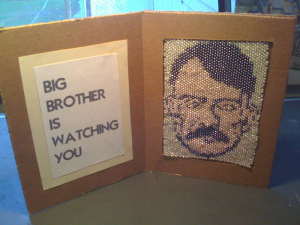 Your final project will be due on or before June 13.OPTIONS:1. Find an example of art/media/pop-culture that explicitly or implicitly references 1984. Compose a written analysis of the messages and themes conveyed in your chosen piece.Your analysis should address the following questions:How is 1984 referenced? This should include direct quotes or references from both your chosen piece and the original text.What is the general theme or message of your piece? This part will vary greatly based on what form your chosen piece is. A song, for example, might have a message that you can pinpoint. If you were to choose a piece of architecture             for your piece, the theme of the work would be interpretative in terms of the mood conveyed by the design and aesthetics of the structure.Based on your interpretation of 1984, does the reference/allusion that you are analyzing interpret 1984 correctly? Does the piece oversimplify the ideas that it is referencing? Perhaps it misinterprets them? Or maybe it is an incredibly effective use of 1984? What do you think?Please attach a sample of what you are analyzing. This could be in the form of a photocopy, URL, CD, sketch, etc. depending on your topic.2. Compose an original work of art that utilizes 1984 in some way. It could reference it explicitly or it could incorporate one of the fundamental ideas from the text. If you choose this option, you still must have a written analysis that explains your intention for the piece, how it employs and interprets ideas from 1984, and how successful you feel you are with the final product. The written analysis can be written as an informal assessment of your intentions and final product.3. Read Orwell’s 1946 essay “Politics and the English Language” and then find a recent news article, speech, political advertisement, or other source that comments on a current event and demonstrates what Orwell would call “political language,” or intentionally vague or euphemistic language. Compose a written analysis evaluating how the use of language affects the meaning of the report, noting how this source manipulates language or breaks any of Orwell’s rules, using “Politics and the English Language” as support. Your analysis should explain what you think Orwell’s argument is and how your source violates what he proposes in his essay, and also address the consequences of such language on public thought.
Please attach a sample of (or link to) what you are analyzing.Taken from: https://uniutopiadystopia.wordpress.com/2014/03/04/1984-final-projects/4. What’s the Message? Make a propaganda cartoon. Make sure you use what you have learned in the lesson on Propaganda! Cartoon Time Follow the steps to create your own piece of propaganda. Step One: Read each side of a political debate and pick a side for your piece of propaganda.Provide a copy of the issues and both sides of the debate. Include the propaganda technique used and explain why you chose that technique to convey your message. Explain why you chose this issue. http://2016election.procon.org/Step Two: Select the type of propaganda technique you will use in the cartoon. Name Calling Glittering Generalities Transfer Testimonial Plain Folks Card Stacking Bandwagon Make a media presentation, a digital poster, or a poster board with your commercial/ad. Make sure to use color and you may draw or use clip art, pictures. etc. to complete the poster. Check out the options provided:https://sites.google.com/site/21stcenturypirateteachers/web-tools-explore-and-create/movie-makershttps://www.canva.com/create/posters/http://www.postermywall.com/index.php/p/poster-makerhttps://www.lucidpress.com/pages/examples/free-online-poster-maker